Medical and pharmacy abbreviations ( sig codes )Search box (optional)
AbbreviationMeaning(s)Category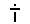 oneMeasurement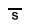 withoutOther or ss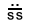 one-halfMeasurementa.a., aaof eachMeasurementa.c.Before food, before mealsTimea.d.Right earRoute of Administrationa.m.MorningTimea.s., a.l.Left earRoute of Administrationa.u.Each earRoute of Administrationadto, up toMeasurementaq, aquaWaterDrug formaq. adadd water up toMeasurementb.i.d., bidTwice a dayTimecWithOthercapsCapsulesDrug formcmCreamDrug formdil.diluteMeasurementdisp.DispenseOtherdiv.divideMeasurementelix.ElixirDrug formf, fl.FluidMeasurementf, ft.Make, Let it be madeOtherfl. oz.Fluid ounceMeasurementg., G., gm.GramMeasurementgtt.DropMeasurementhHour, at the hour ofTimeh.s.At bedtimeTimei.m., IMIntramuscularRoute of Administrationi.v., IVIntravenousRoute of Administrationi.v.p., IVPIntravenous pushRoute of Administrationinj.InjectionRoute of AdministrationIVPBIntravenous piggybackRoute of Administrationl, LLiter/LitreMeasurementliq.LiquidDrug formmcg.MicrogramMeasurementmEqmilliequivalentMeasurementmg.MilligramMeasurementml., mLMilliliter/MillilitreMeasurementNRNo refillOthero.d.Right eyeRoute of Administrationo.s., o.l.Left eyeRoute of Administrationo.u.Each eyeRoute of Administrationp.c.After food, after mealsTimep.m.Afternoon, eveningTimep.o.By mouthRoute of Administrationp.r.RectallyRoute of Administrationp.r.n., prnAs neededTimep.v.VaginallyRoute of Administrationper nebBy nebulizerRoute of Administrationqeach, everyTimeq.d.Every dayTimeq.h.Every hourTimeq.i.d., qidFour times a dayTimeq.s.A sufficient quantityMeasurementq.s. adAdd sufficient quantity to makeMeasurementqodEvery other dayTimeS.L.Sublingually, under the tongueRoute of AdministrationSC, subc, subqSubcutaneouslyRoute of Administrationsig.Label, writeOtherSR, XR, XLSlow/Extended releaseDrug formStat.ImmediatelyTimesupp.SuppositoryDrug formsyr.SyrupDrug formt.i.d., tidThree times a dayTimetab.TabletDrug formtbsp.TablespoonMeasurementtop.TopicallyRoute of Administrationtsp.TeaspoonMeasurementung., oint.OintmentDrug formut dict., u.d.As directed